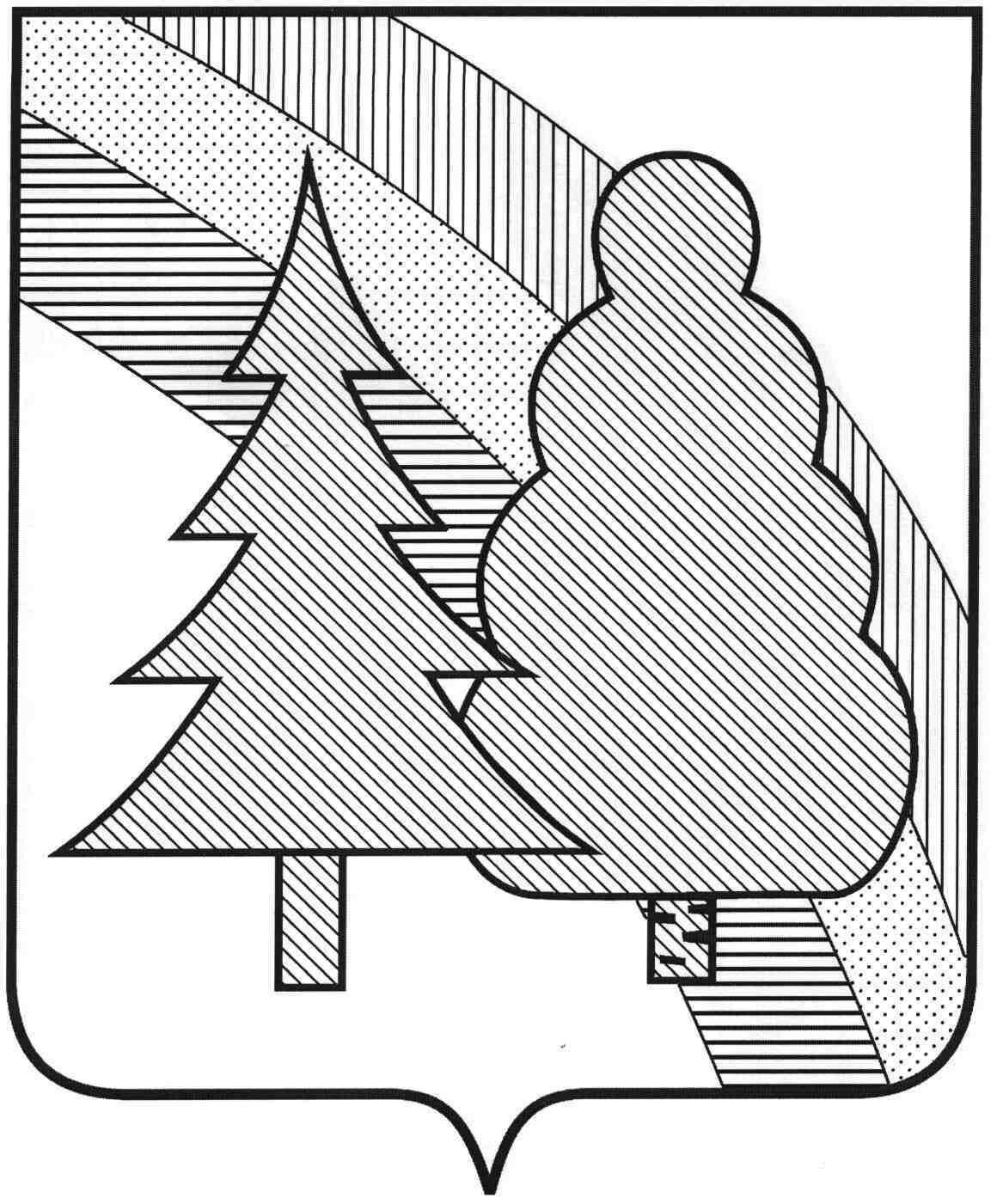 CОВЕТ  НАРОДНЫХ  ДЕПУТАТОВзакрытого  административно-территориального образования г.Радужный Владимирской областиР  Е  Ш  Е  Н  И  Е_____________________                                                                                  №_______________О повышении должностных окладов муниципальных служащихВ соответствии со статьями 130, 134 Трудового кодекса Российской Федерации, Положением об оплате труда муниципальных служащих органов местного самоуправления муниципального образования закрытого административно-территориального образования город Радужный Владимирской области, утвержденным решением Совета народных депутатов ЗАТО г. Радужный Владимирской области от 06.02.2017 года  № 2/11, Указом Губернатора Владимирской области от 13.09.2023№ 246 «Об увеличении (индексации) окладов денежного содержания государственных гражданских служащих Владимирской области» и Соглашением о предоставлении и обеспечении эффективного использования межбюджетных трансфертов, выделяемых из федерального бюджета бюджету Владимирской области для предоставления бюджету закрытого административно-территориального образования город Радужный Владимирской области дотации на компенсацию дополнительных расходов и (или) потерь бюджетов закрытых административно-территориальных образований, связанных с особым режимом безопасного функционирования от 13.07.2018 № 01-01-06/06-238, рассмотрев обращение главы города от 03.10.2023 № 01-11-4276, руководствуясь статьёй 25 Устава муниципального образования ЗАТО г. Радужный Владимирской области, Совет народных депутатовР Е Ш И Л:1.  Повысить с 01.10.2023 года в 1,055 раза оклады муниципальных служащих в органах местного самоуправления муниципального образования ЗАТО г. Радужный Владимирской области.2.	Настоящее решение вступает в силу со дня его официального опубликования в информационном бюллетене администрации ЗАТО г. Радужный Владимирской области «Радуга-информ» и распространяется на правоотношения, возникшие с 01.10.2023.Рассылка:фин. управление;бухгалтерия;кадры;КУМИ;УО;юр. отдел.Заместитель главы администрации города по финансам и экономике, начальник финансового управления			О.М. ГоршковаНачальник отдела по бухгалтерскому учету и отчетности,главный бухгалтер									Н.В. ЧеркашинаНачальник юридического отдела							Т.С. ИсаеваТ.С. Исаева3-49-43Глава городаИ.о. председателяСовета народных депутатов_____________ А.В. Колгашкин______________ О.Г. Митенин